Attachment 6: Survey InstrumentForm ApprovedOMB No. 0920-0787Exp Date: xx/xx/20xxFishing for Facts	A Survey of Fishermen’s Opinions about the	Risk of Falls Overboard and PFDs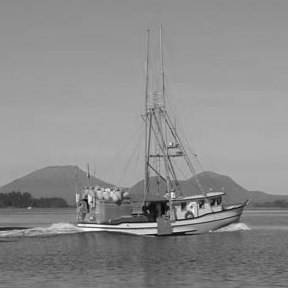 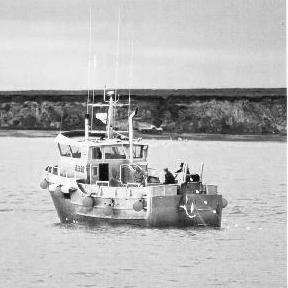 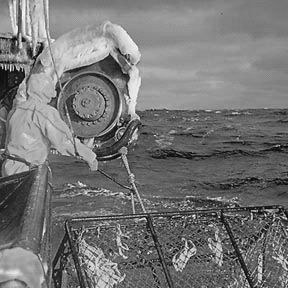 Public reporting burden of this collection of information is estimated to average 20 minutes per response, including the time for reviewing instructions, searching existing data sources, gathering and maintaining the data needed, and completing and reviewing the collection of information. An agency may not conduct or sponsor, and a person is not required to respond to a collection of information unless it displays a currently valid OMB control number. Send comments regarding this burden estimate or any other aspect of this collection of information, including suggestions for reducing this burden to CDC/ATSDR Reports Clearance Officer; 1600 Clifton Road NE, MS D-74, Atlanta, Georgia 30333.Instructions for RespondentsThis survey contains questions about your experiences, opinions, and perceptions involving personal flotation devices (PFDs) and falls overboard.  Each question and its possible responses will be read to you, and you are asked to select one of the answer choices presented.  The survey may take between 10 and 20 minutes to complete.The purpose of this study is to learn more about commercial fishermen’s experiences, opinions, and perceptions involving PFDs and falls overboard.   This is important information as it may help the PFD manufacturers design PFDs that better meet the needs of the fishing industry and encourage fishermen to wear PFDs while they work.Participation is voluntary.  You may choose to be in the study or not.  You may choose to answer any or all questions.  You may drop out any time for any reason without consequences to you.  Survey results will be made available to industry, safety organizations, federal agencies, and other interested parties in a summary format only - without any personal identifiers.Thank you for participating and helping us gather this information!WE APPRECIATE YOUR HELP!For questions about the research study, contact the principal investigator, Christy Forrester at cff6@cdc.gov or 202-245-0687.  For questions about your rights, your privacy, or harm to you, contact the Director of Human Research Protections, Mark Toraason at mtoraason@cdc.gov, or 513-533-8591.YOUR FISHING BACKGROUND1.	How many years have you fished commercially?	______ Years Fishing2.	What is your current position onboard the vessel?     Captain/Skipper      Deckhand      Other ________________________3.	Over the past year, where and what gear type have you fished commercially?  4.	How many months out of the year do you usually fish?	______ Month(s) A Year5.	What is the length of your current vessel?  ________ Feet 6.	How many people (including yourself) are usually onboard your vessel when you go out fishing?	______ People on BoardYOUR OPINIONS ABOUT “MAN OVERBOARD” EVENTSIn this next section, “fall overboard” or “falling overboard” means any man overboard situation where a fisherman is unintentionally knocked, pitched, tripped, pushed, slipped, or pulled from the boat into the water.7.	How much do you worry about falling overboard?     Very MuchSomewhat      Very Little      Not At All8.	What do you think are the chances that you will fall overboard during your fishing career?  Select a number between 0 - 100% (0% means no possibility, 100% means you think it will definitely happen)	________ % Chance of Falling Overboard9.	How much do you think an individual fisherman can do to avoid dying from a fall overboard?A LotSomeNot Very Much           10.	Have you ever fallen overboard?      Yes      No11.	Have any fishermen you know personally ever fallen overboard?Yes      No12.	Have any fishermen you know personally died from a fall overboard?       Yes -- If yes, how many? _______________NoYOUR THOUGHTS ABOUT PFDs13. Last season, how often did you wear a PFD on deck?     AlwaysSometimesFrequentlyNeverI did not have a PFD14.	This season, how often do you plan to wear a PFD on deck?     AlwaysSometimesFrequentlyNeverI do not have a PFD15.	How effective are PFDs (if worn) for surviving a fall overboard?Very EffectiveFairly EffectiveSomewhat EffectiveNot Effective16.	How comfortable or uncomfortable are PFDs to wear when working on deck?Very ComfortableFairly ComfortableSomewhat ComfortableVery uncomfortable17.	How much do PFDs interfere with your work when worn?Very muchSomewhatVery littleNot At All18.	How much does wearing a PFD increase your risk of entanglement in fishing gear?Very muchSomewhatVery littleNot At All19. How much would you be willing to spend on the ideal PFD (a comfortable PFD that did not interfere with your work)?I would not buy a PFDLess than $50$50 - $99$100 - $149$150 - $199$200 - $249$250 - $299Greater than $30020. How often are you required by captain/vessel policy to wear a PFD when working on deck (please check all that apply)?NeverWhen I am doing specific activities (please list below)			____________________________________________			____________________________________________			____________________________________________			____________________________________________			____________________________________________When I am working in extreme weather conditionsAlwaysOther (please list below)			____________________________________________			____________________________________________			____________________________________________			____________________________________________			____________________________________________PFD SAFETY MESSAGES21.	In the past month, do you remember seeing or hearing any safety ads about PFDs?No (if no, go to question 22).Yes      	21A What was the message?    _________________________	__________________________________________________	__________________________________________________	21B  Who was the ad from?    ____________________________	____________________________________________________	21C  Where did you see or hear the ad (please check all that 		  apply)?22. Have you heard the slogan “Live to Be Salty”?No (if no, go to question 23).Yes      		22A  What does “Live to Be Salty” mean?	23A. Where have you seen him?   ________________________	   __________________________________________________	   __________________________________________________	23B. On a scale of 1 (strong disagree) to 4 (strongly agree), please rate how much do you agree or disagree with the following statement.  The man pictured above seems…    		24A. If yes, where did you see it (please check all that 			apply)?     25. Thinking about ads like the one in question 24, please rate on a scale of 1 (strong disagree) to 4 (strongly agree), how much you agree or disagree with the following statements.	(Please circle the number)26.	After seeing PFD message(s) like the one in question 26, have you done or thought about doing anything different?  (please check all that apply)SOME FACTS ABOUT YOURSELF27.	What is your primary city and state of residence? 	City?	___________________________	State?	___________________________28.	What is your age? ______ years old29. What is your race/ethnicity?	Race:American Indian or Alaska NativeAsianBlack or African AmericanNative Hawaiian or Other Pacific IslanderWhite	⁭		Ethnicity:Hispanic or LatinoNot Hispanic or Latino30.	What is your sex?      MaleFemaleThank you for completing this survey!If you have any comments you would like to share, please write them here: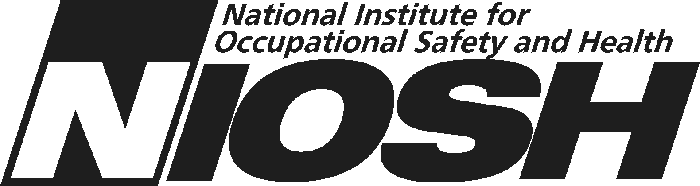 Where?Fish/Gear Type?For example             Bristol Bay          salmon/gillnetTelevisionWhich station?RadioWhich station?NewspaperWhich newspaper?MagazineWhich magazine?BillboardWhere?PosterWhere?PostcardWhere?InternetWhich site?EmailFrom whom?Postal mailFrom whom?StickerWhere?OtherPlease describe.23.	Do you recognize this man?No (if no, go to question 24).Yes.  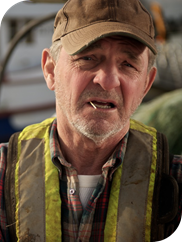 StronglyDisagreeStronglyDisagreeDisagreeAgreeStronglyAgreeSmart11234Like me11234Funny11234Like a seasoned fisherman1123424. Have you seen ads like this?No (if no, go to question 27).Yes.24. Have you seen ads like this?No (if no, go to question 27).Yes.24. Have you seen ads like this?No (if no, go to question 27).Yes.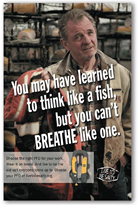 NewspaperWhich newspaper?MagazineWhich magazine?BillboardWhere?PosterWhere?PostcardWhere?InternetWhich site?EmailFrom whom?Postal mailFrom whom?StickerWhere?OtherPlease describe.StronglyDisagreeDisagreeAgreeStronglyAgreeThe message grabbed my attention.1234The message said something important to me.1234The message told me something I didn’t already know.1234The message was meant for fishermen like me.1234The message was convincing.1234The message was confusing.1234The message was funny.1234The message was dumb.1234I liked the message.1234The message was weak.1234The message was useful.1234I did not like the message.1234I did not do anything.I do not plan to do anything.I shared the PFD message with others.I plan to share the PFD message with others. I plan to look for more information about PFD models.I looked for more information about PFD models.I plan to try on PFDs to see how it fits/feels.I tried on a PFD to see how it fits/feels.I plan to get a new PFD.I got a new PFD.I plan to wear my PFD more often while working on deck.I wore my PFD more often while working on deck.I plan to visit the “Live to Be Salty” website.I visited the “Live to Be Salty” website.I did something else.  Please tell me what you did.________________________________________________________________________________________________I plan to do something else. Please tell me what you plan to do.  ______________________________________________________________________________________________